Unit 1 Introducing ScienceMaking a Creative Paper Glider(Teacher’s Version)Ms Tsui Tsui Ping EdithSeconded Teacher Science Education Section, Curriculum Development Institute, Education Bureau Making a Creative Paper Glider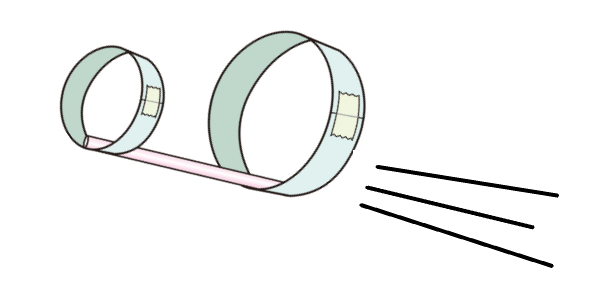 Making a paper-hoop gliderA. 	Materials●  9 cm × 15 cm stiff paper   × 1  		●  Plastic drinking straw × 1 	●  Tape  × 1       				    ●  Scissors × 1                 B. 	Procedure1.	Please complete the sentences by using the action words (verb) below. You may use the action words more than one time. Then make your own glider following the steps given.Steps in Scientific InvestigationsA.	Observation Can your paper-hood glider fly? Measure the flight distance.  It can fly. The flight distance was  (     ) cm.                                           B.  Asking a question and proposing a hypothesisWhich part of the glider should be modified in order to make the glider fly farther away? 
Choose one of following factors as the investigating item. (Student should make his/her hypothesis based on the above variable selected)C.	Design a fair test and carry out experimentDesign a fair test to test your hypothesis. Complete the following variable table.2.	Based on the independent variable you have chosen, make another plane.Feature of the two gliders:Measurement of the flight distance. Which measuring method will you choose?D.	Result and AnalysisE.	DiscussionWhy should the experiment be repeated three times?The experiment should be repeated three times in order to minimise the errors and to draw    more reliable results.                                                           Do the experimental results support your hypothesis?Yes / No, Student should answer with the support of experimental data.                            F.	ConclusionWhat conclusion can you draw from the results of the experiment?	Example – The glider with a wider straw flies farther than the glider with a thin straw.                    End Teacher’s note Reference website:https://www.sophia.org/tutorials/best-hoop-glider-challengehttps://sciencebob.com/the-incredible-hoop-glider/Youtube video: https://www.youtube.com/watch?v=xI1_aSvkNMMScience (S1-3) Updated Curriculum (2017) Unit 1 Introducing ScienceTopic: Practice of ScienceEstimated lesson time: 80 mins[Learning Objectives]After this learning activity, students should be able to make a paper-hoop glider; practise the steps of scientific method;observe and state the characteristics of the glider;suggest ways to improve the glider, propose a hypothesis and conduct a fair test; andmeasure and record data accurately, and draw a conclusion.tapetapetapecurlmakecutcutjoinjoinCut       the stiff paper into three strips of 3 cm × 15 cm.Curl      one of the strips into a little hoop and  tape    the ends of paper tightly together using a tape.Cut       the stiff paper into three strips of 3 cm × 15 cm.Curl      one of the strips into a little hoop and  tape    the ends of paper tightly together using a tape.Cut       the stiff paper into three strips of 3 cm × 15 cm.Curl      one of the strips into a little hoop and  tape    the ends of paper tightly together using a tape.Cut       the stiff paper into three strips of 3 cm × 15 cm.Curl      one of the strips into a little hoop and  tape    the ends of paper tightly together using a tape.Cut       the stiff paper into three strips of 3 cm × 15 cm.Curl      one of the strips into a little hoop and  tape    the ends of paper tightly together using a tape.Cut       the stiff paper into three strips of 3 cm × 15 cm.Curl      one of the strips into a little hoop and  tape    the ends of paper tightly together using a tape.Cut       the stiff paper into three strips of 3 cm × 15 cm.Curl      one of the strips into a little hoop and  tape    the ends of paper tightly together using a tape.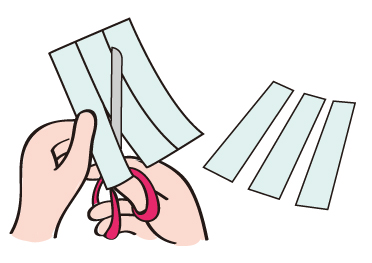 Join     the other two strips to make       a long strip using the tape. There should be about 1 cm of length overlapped at the joining point. Join     the other two strips to make       a long strip using the tape. There should be about 1 cm of length overlapped at the joining point. Join     the other two strips to make       a long strip using the tape. There should be about 1 cm of length overlapped at the joining point. Join     the other two strips to make       a long strip using the tape. There should be about 1 cm of length overlapped at the joining point. Join     the other two strips to make       a long strip using the tape. There should be about 1 cm of length overlapped at the joining point. Join     the other two strips to make       a long strip using the tape. There should be about 1 cm of length overlapped at the joining point. Join     the other two strips to make       a long strip using the tape. There should be about 1 cm of length overlapped at the joining point. 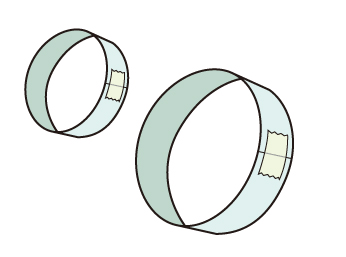 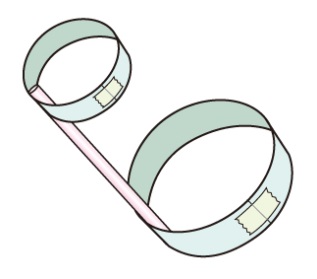 d. Curl      this long strip into a big hoop and  tape    the ends of the strip tightly together. d. Curl      this long strip into a big hoop and  tape    the ends of the strip tightly together. d. Curl      this long strip into a big hoop and  tape    the ends of the strip tightly together. d. Curl      this long strip into a big hoop and  tape    the ends of the strip tightly together. d. Curl      this long strip into a big hoop and  tape    the ends of the strip tightly together. d. Curl      this long strip into a big hoop and  tape    the ends of the strip tightly together. d. Curl      this long strip into a big hoop and  tape    the ends of the strip tightly together. e. Tape       the two paper hoops to the two ends of the straw.e. Tape       the two paper hoops to the two ends of the straw.e. Tape       the two paper hoops to the two ends of the straw.e. Tape       the two paper hoops to the two ends of the straw.e. Tape       the two paper hoops to the two ends of the straw.e. Tape       the two paper hoops to the two ends of the straw.e. Tape       the two paper hoops to the two ends of the straw.2. Hold the middle part of the straw and throw the glider to observe how far it can reach.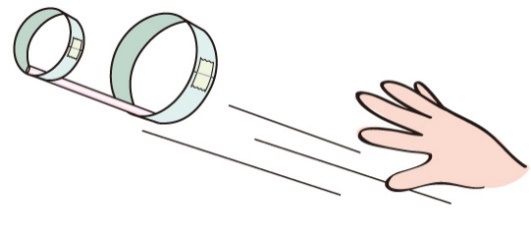  length of the straw width of the straw number of the loops thickness of the loops size of the loops other:                   Hypothesis: If I replace the straw    with a wider one   , the glider can fly farther away from the starting point. Independent variable(the variable that you are going to change to see the effect on the glider)Dependent variable(the variable to be measured)Controlled variables(variables that should be kept the same in different sets of experiment)Width of strawor any other reasonable answers :Length of strawNumber of paper loopSize of paper loopWidth of paper loopFlight distanceLength of strawNumber of paper loopSize of paper loopWidth of paper loopForce for throwing the glideror any other reasonable answers (cannot be the same with the independent variables chosen)Draw glider 1Draw glider 2State the special features of glider 1(e.g. glider with thin straw)State the special features of glider 2(e.g. glider with wider straw)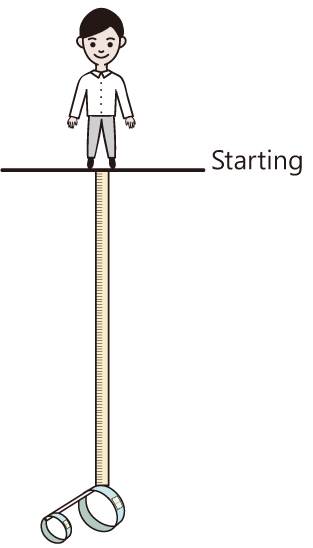 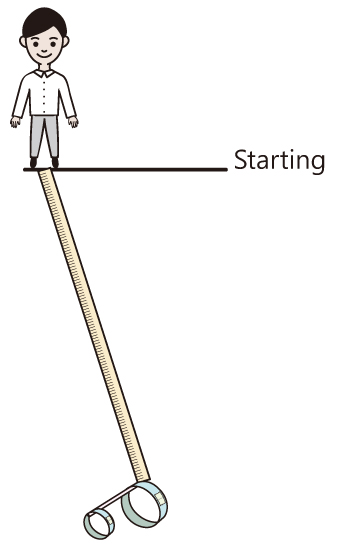 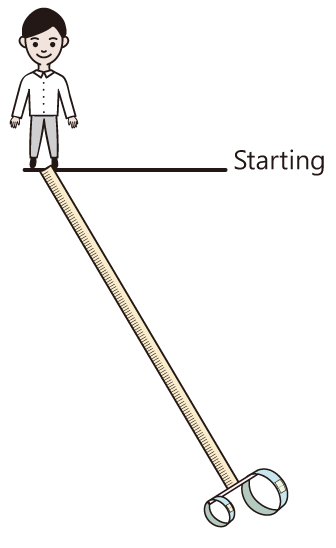 Independent Variable:Size of strawDependent Variable:                     Flight distance              (unit:  m     )Dependent Variable:                     Flight distance              (unit:  m     )Dependent Variable:                     Flight distance              (unit:  m     )Dependent Variable:                     Flight distance              (unit:  m     )Independent Variable:Size of straw1st round2nd round3rd roundAverageThin straw0.960.870.89=(0.96+0.87+0.89)/3=0.91Wider straw 1.241.341.37=(1.24+1.34+1.37)/3=1.31